Муниципальное автономное общеобразовательное учреждение«Лицей № 9» г.ПермиПРОГРАММА КРАТКОСРОЧНОГО КУРСА по выбору "Квиллинг"8 ЧАСОВ, 5-ый классСоставитель:Савина Наталья Васильевна,учитель биологии и ОБЖг.Пермь, 2016Пояснительная записка.Квиллинг (англ. quilling — от слова quill «птичье перо»), также известен как бумагокручение — искусство изготовления плоских или объёмных композиций из скрученных в спиральки длинных и узких полосок бумаги.Готовым спиралькам придаётся различная форма и таким образом получаются элементы бумагокручения, называемые также модулями. Уже они и являются «строительным» материалом в создании работ — картин, открыток, альбомов, рамок для фотографий, различных фигурок, часов, бижутерии и т. д.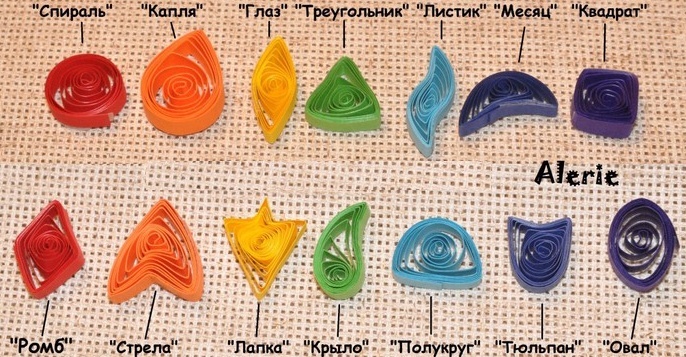 Искусство бумагокручения возникло в конце XIV — начале XV веков в средиземноморской Европе. Считается, что квиллинг придумали монахи. Обрезая позолоченные края книг, они накручивали их на кончики птичьих перьев, отсюда и название (quill — в переводе с английского «птичье перо»), что создавало имитацию золотой миниатюры (особенно часто использовалось в бедных церквях). В России данное искусство стало популярным только в конце XX века, так же квиллинг имеет большую популярность в Германии и Англии.Краткосрочный курс рассчитан на учащихся 5-х классов, продолжительностью 8 часов. Проводится еженедельно по одному часу в неделю. В группу набирают от 8 до12 человек.Цель курса: научиться создавать открытки или картины в технике квиллинг.Задачи: 1) Научиться создавать макеты открыток;2) Научиться основным элементам техники квиллинг;3) Научиться сочетать элементы между собой.Для учащихся необходимо создать пространство, где им будет интересно, где они будут все понимать. Форма краткосрочных курсов для достижения этих целей очень удачна. Желательно, чтобы такие ученики на курсах что-то делали своими руками. Ведущим видом деятельности учащихся будет работа в технике квиллинг, которая должна помочь им реализовать свой творческий потенциал.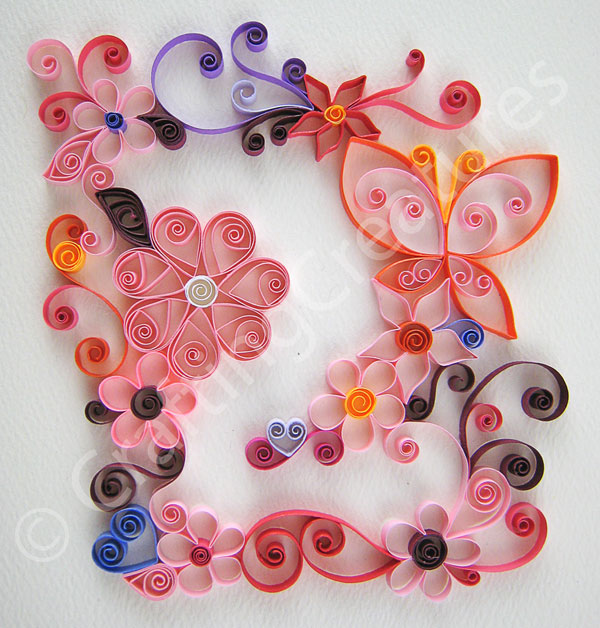 Содержание программыДеятельность учащихся будет состоять из 4 этапов. На первом этапе дети познакомятся с техникой в целом, узнают о ее истории, увидят какие можно делать работы в этой технике. На втором, дети будут учиться создавать самые простые элементы, сочетать их между собой. На третьем этапе учащиеся будут проектировать свой макет, определяться, какие элементы им необходимы, чтобы сделать работу, консультироваться по поводу более сложных элементов. Четвертый этап нужен для работы над конечным продуктом – картиной или открыткой. На заключительном уроке дети будут демонстрировать свои работы, получать оценку.Тематическое планирование (8 часов)Результаты изучения курса и их оцениваниеОбразовательным продуктом станет сделанный обучающимся продукт в технике квиллинг: открытка, картина. Образовательным результатом курса должно стать овладение элементами техники квиллинг, способность сочетать разнообразные элементы между собой, воплощение идеи в материальный продукт.Процедура оценивания будет проходить в виде выставки на итоговом занятии: учащиеся продемонстрируют свои картины и открытки и получат баллы в зависимости от соответствия критериям оценивания, по итогам выставляется оценка "зачет " или "незачет". Критерии оценивания и баллы приведены в таблице: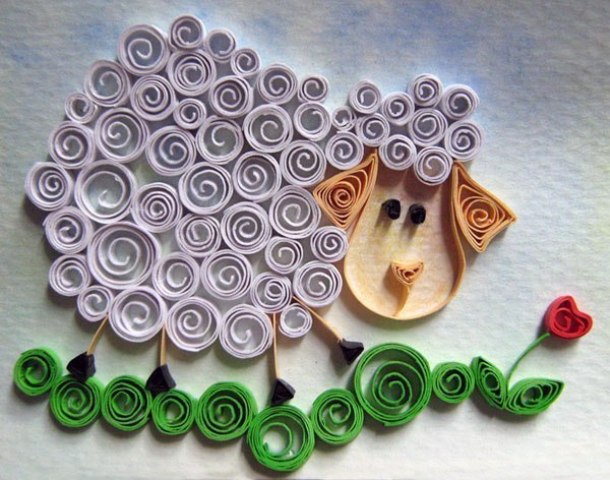 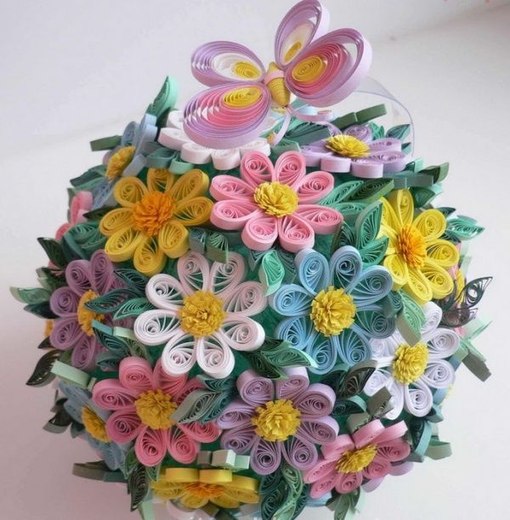 Формируемые УУД:Метапредметные:• моделирование;• анализ;• синтез;• самостоятельное создание способов решения проблем творческого характера;• целеполагание, как постановка творческой задачи;• планирование составление плана и последовательности действий;• прогнозирование предвосхищение результата и уровня освоения; его временных характеристик;• контроль в форме сличения способа действия и его результата с  заданным эталоном с целью обнаружения отклонений от него;• коррекция внесения необходимых дополнений и корректив в план и способ действия в случае расхождения ожидаемого результата действия и его продукта;• оценка выделение и осознание учащимися того, что уже усвоено и еще подлежит усвоению, оценивание качества и уровня усвоения;Личностные:• саморегуляция как способность к мобилизации сил и энергии;• планирование учебного сотрудничества с учителем и сверстниками;• умение с достаточной полнотой и точностью выражать свои мысли в соответствии с задачами и условиями коммуникации.• самоопределение личностное, профессиональное, жизненное;• смыслообразование: установление учащимися связи между целью деятельности и ее мотивом;• нравственно-этическая ориентация.№ занятияСодержание занятияДеятельность учащихсяКол-во часов1Знакомство с понятием "Квиллинг", композициями в технике квиллинг.Групповая работа, анализ представленных готовых композиций.12Знакомство с простейшими элементами техники.Индивидуальная работа, создание отдельных элементов.13Знакомство с простейшими элементами техники.Индивидуальная работа, создание отдельных элементов.14Работа над макетом собственной композиции (продукта курса).Индивидуальная работа, создание макетов.15Работа над продуктом курса.Индивидуальная и групповая работа, создание собственного продукта.16Работа над продуктом курса.Индивидуальная и групповая работа, создание собственного продукта.17Работа над продуктом курса.Индивидуальная и групповая работа, создание собственного продукта.18Подведение итогов.Представление собственного продукта1Критерии оцениванияБаллы1) Самостоятельность при изготовлении продукта в технике квиллингРабота выполнена с помощью учителя/родителей.11) Самостоятельность при изготовлении продукта в технике квиллингРабота выполнена с небольшим вмешательством учителя/родителей.21) Самостоятельность при изготовлении продукта в технике квиллингРабота выполнена максимально самостоятельно32) Разнообразие используемых элементовИспользовано 1-3 видов элементов12) Разнообразие используемых элементовИспользовано 4-5 видов элементов22) Разнообразие используемых элементовИспользовано более 6 видов элементов33) Сложность используемых элементовИспользованы только простые элементы13) Сложность используемых элементовИспользованы элементы средней сложности23) Сложность используемых элементовИспользованы сложные элементы34) Креативность при выполнении работыБалл ставится по итогам голосования детей1-5Максимальное количество балловМинимальное количество баллов для зачета144